									           Проект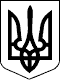 УКРАЇНАЧЕЧЕЛЬНИЦЬКА РАЙОННА РАДАВІННИЦЬКОЇ ОБЛАСТІРІШЕННЯ № 135   21 вересня  2016 року  		                     7 позачергова сесія 7 скликанняПро затвердження технічної документації з нормативної грошової оцінки земельних ділянок гр. Войт О.Н.	Відповідно до пункту 21 частини 1 статті 43 Закону України «Про місцеве самоврядування в Україні», статей 10, 93, 124, 186 Земельного Кодексу України, статей 4, 21 Закону України «Про оренду землі», статті 271 Податкового кодексу України, враховуючи подання відділу Держгеокадастру у Чечельницькому районі Вінницької області та висновок постійної комісії районної ради з питань земельних ресурсів та охорони довкілля, районна рада ВИРІШИЛА:	1. Затвердити технічну документацію з нормативної грошової оцінки земельних ділянок № 393/1 та  № 393/2 сільськогосподарського призначення, що перебувають у власності гр. Войт Ольги Никифорівни для ведення товарного сільськогосподарського виробництва на території Ольгопільської сільської ради Чечельницького району Вінницької області загальною площею 2,2865 га, нормативна грошова оцінка земельної ділянки № 393/1 площею 2,2268 га  становить 97765 грн, земельної ділянки № 393/2 площею 0,0597 га становить 2613 грн.	2. На виконання пункту 2 статті 271 Податкового кодексу України оприлюднити це рішення в районній газеті «Чечельницький вісник» протягом місяця.	3. Контроль за виконанням цього рішення покласти на постійну комісію районної ради з  питань  земельних   ресурсів  та  охорони  довкілля  (Федчишен М.О.).Голова районної ради                                                      С.В. П’яніщук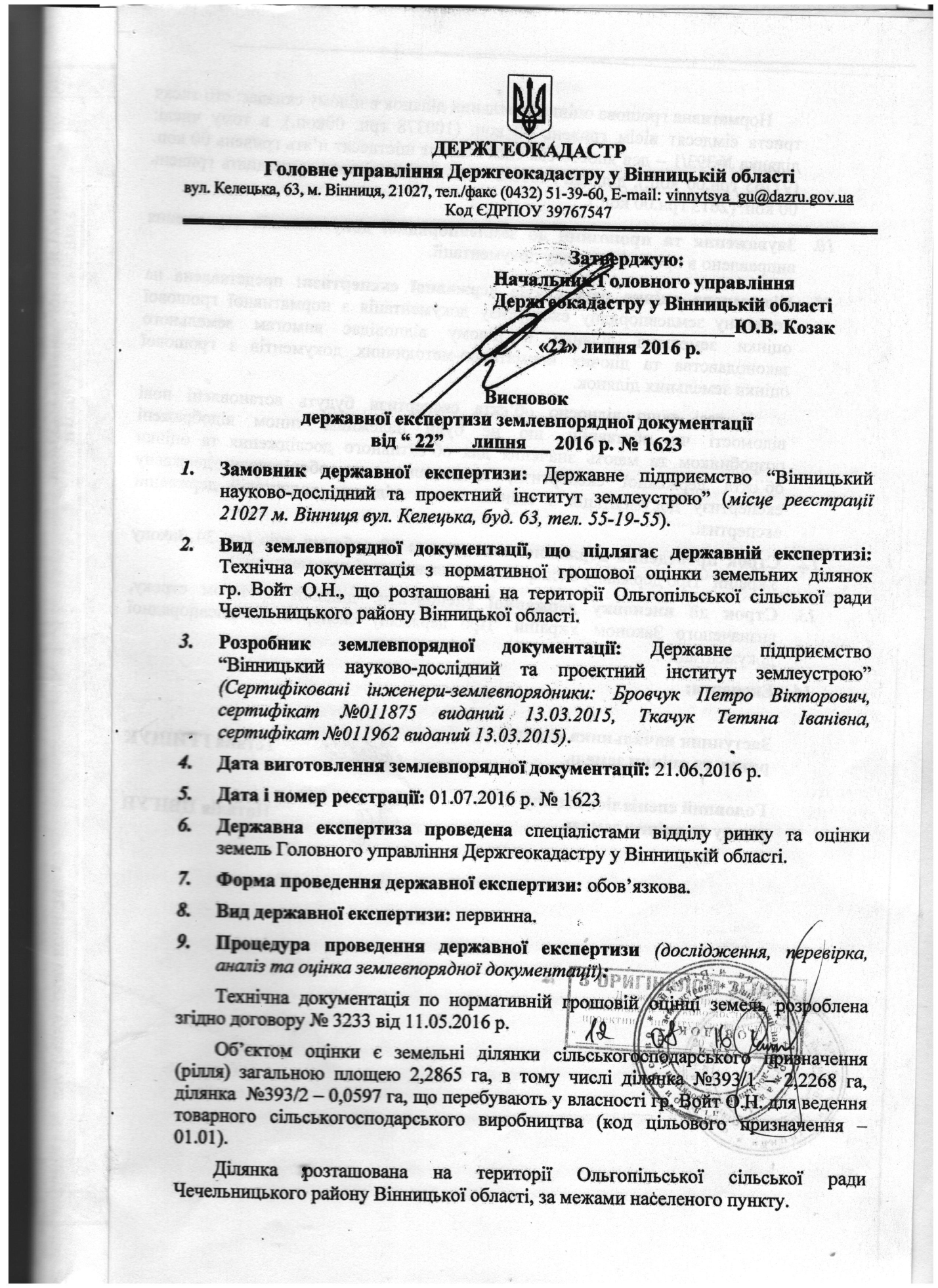 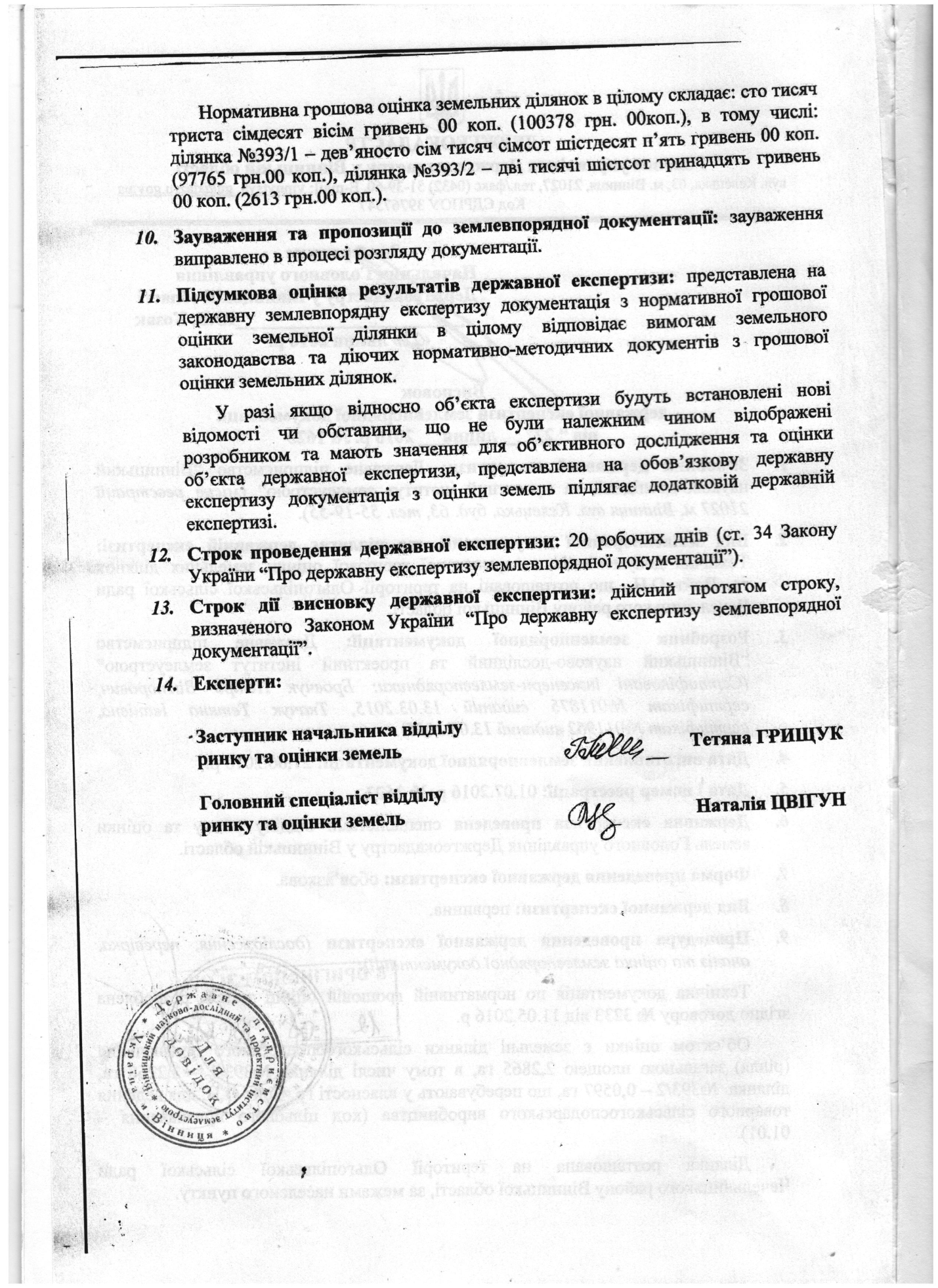 